ГОСУДАРСТВЕННОЕ ДОШКОЛЬНОЕ  ОБРАЗОВАТЕЛЬНОЕ УЧРЕЖДЕНИЕ                       ЛУГАНСКОЙ НАРОДНОЙ РЕСПУБЛИКИ                     СТАХАНОВСКИЙ ЯСЛИ-САД «ИСКОРКА»   Дидактическое пособие для детей старшего дошкольного возраста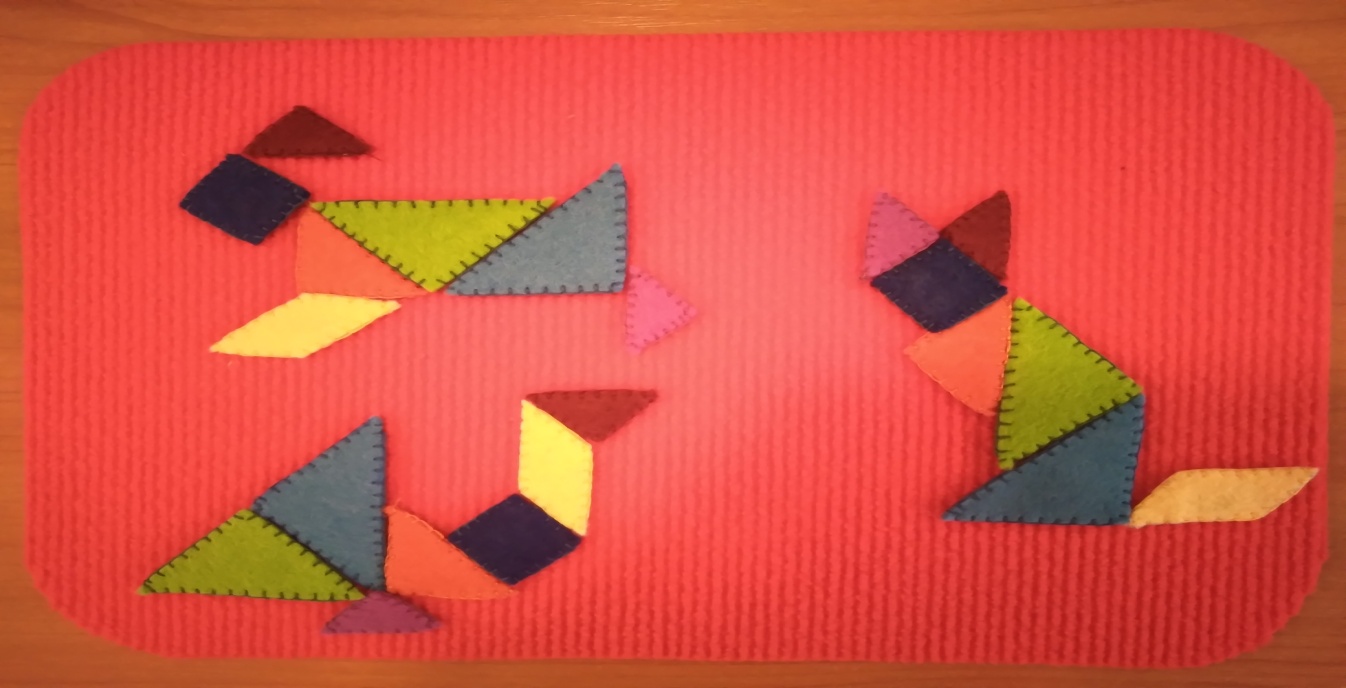  Подготовила: воспитатель Утицкая Н.Р.                                                                                                                             Цель: научить логически думать, выделять геометрические фигуры, создавать заданную фигуру.Задачи:Формировать у детей  восприятие цвета и формы.Научить соблюдать инструкцию и играть по заданным правилам.Развивать у детей память, внимание, мелкую моторику рук, различные виды мышления (логическое, пространственное, образное, конструктивное).Вырабатывать усидчивость, терпение как необходимые качества для будущего школьного периода.Воспитывать в детях ответственность, серьезное отношение к выполнению поставленных задач.Правила игры:1.Каждая собранная  композиция должна состоять из всех семи частей головоломки.2.Нельзя накладывать части одну на другую, их можно только передвигать по поверхности.3.Смежные фигурки должны примыкать друг к  другу.При усвоении предыдущего этапа, задания меняются:1.Накладывание фигур на готовый образец-схему (размеры фигур совпадают с размером фигур на схеме, схема с контурными границами).2.Выкладывание фигур рядом с образцом (размеры фигур могут не совпадать с размером фигур на схеме, схема с контурными границами).3.Выкладывание фигур по образцу-схеме без контурных границ фигур.   Дидактическое         пособие Раздаточный            материал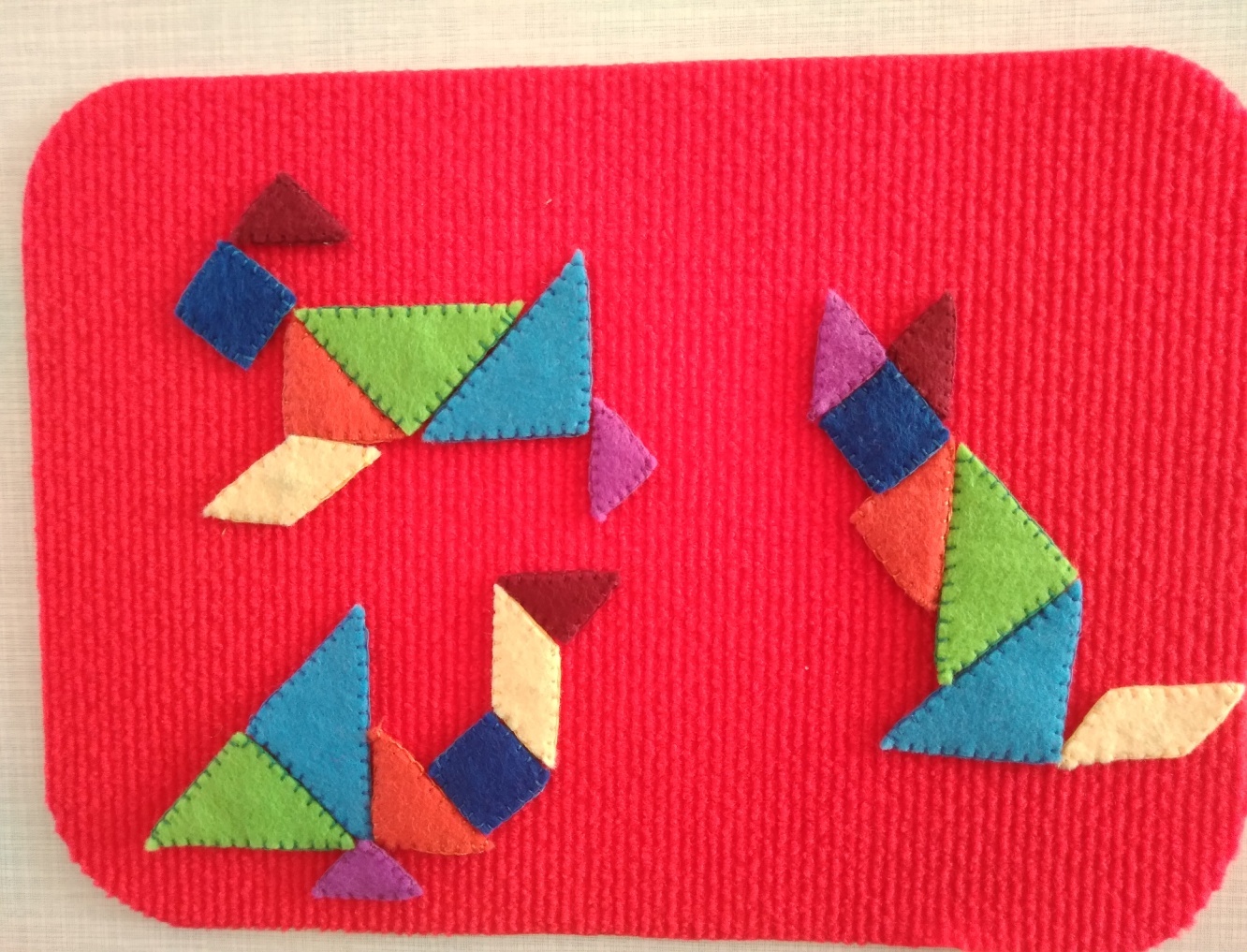 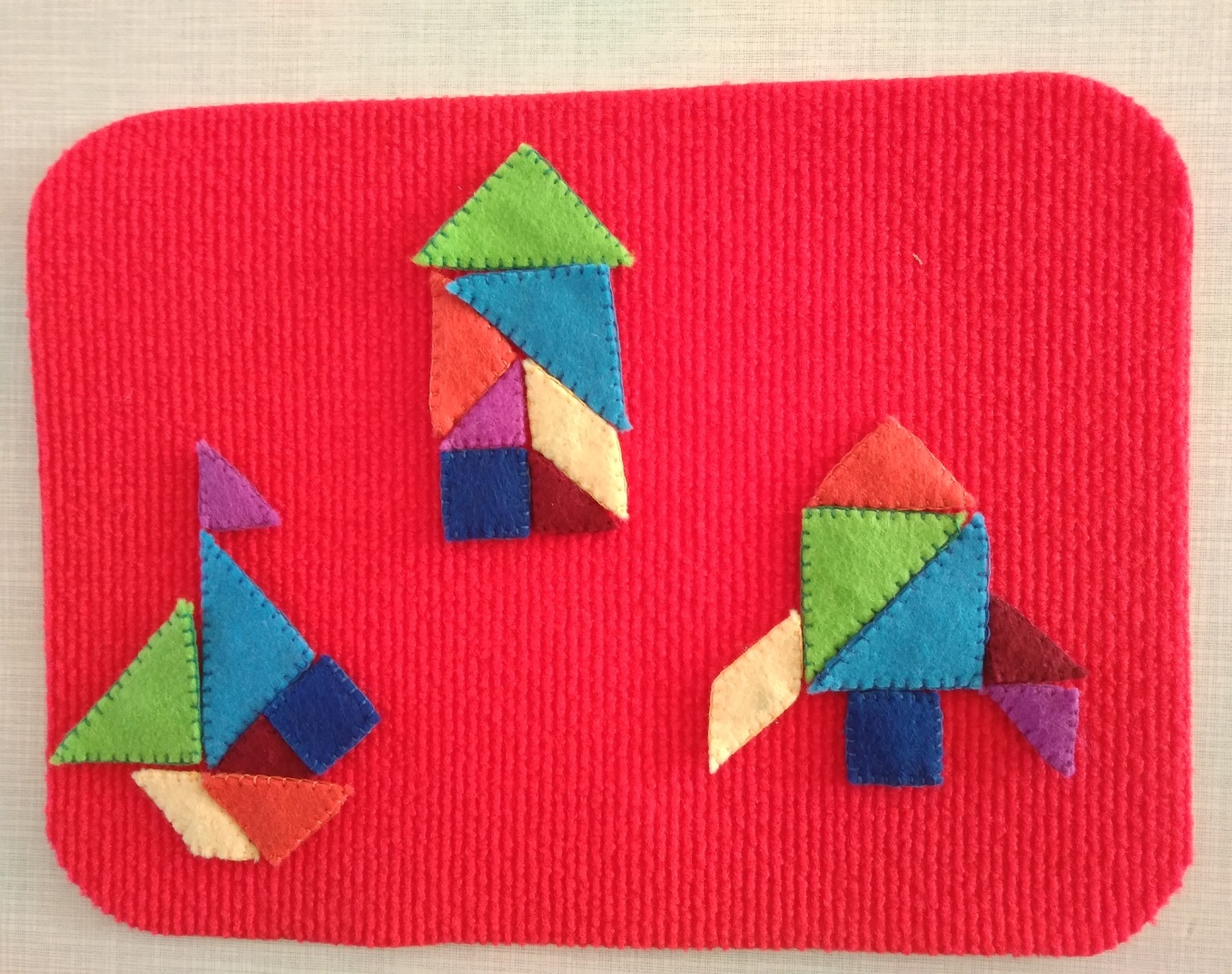 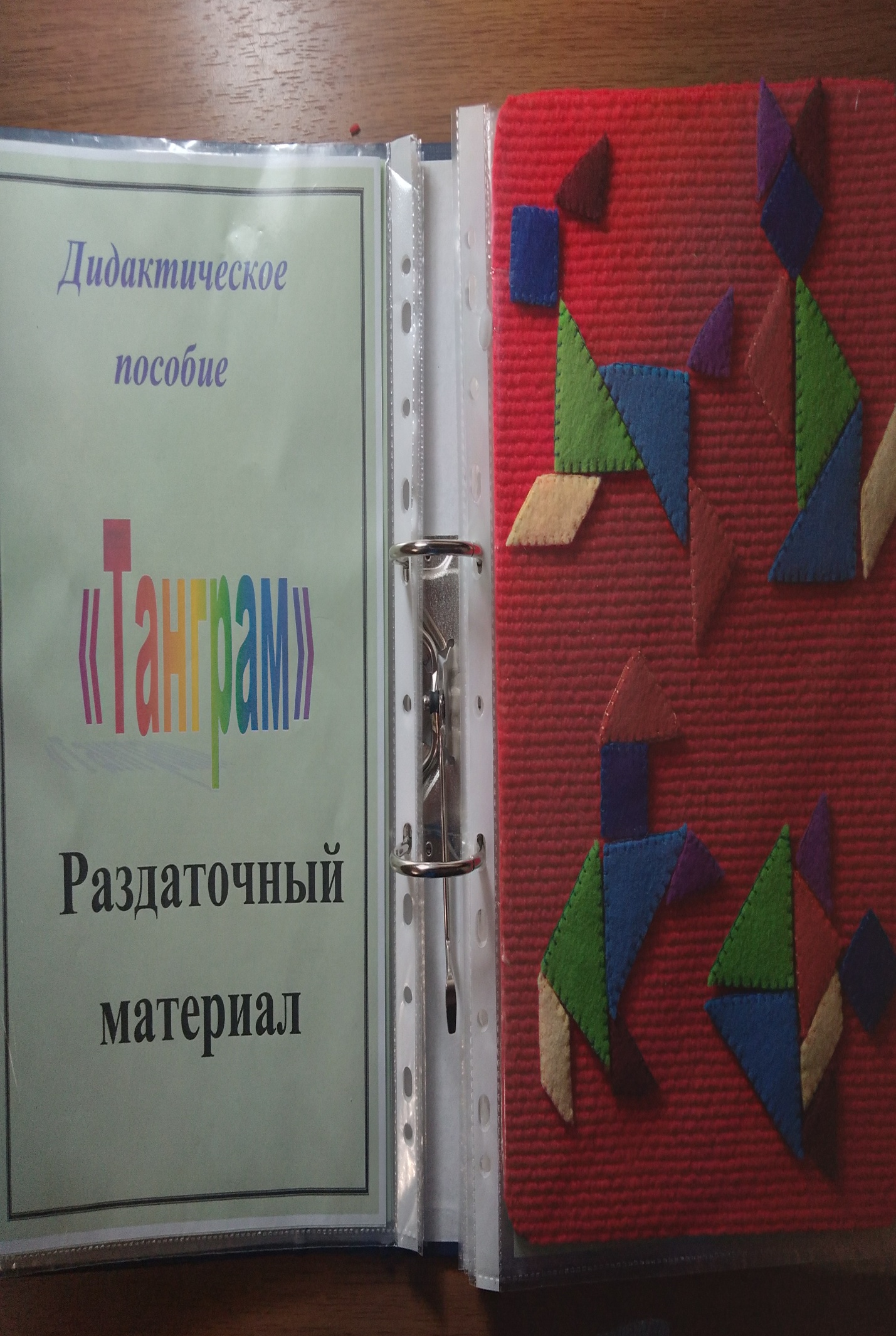    Дидактическое         пособиеДемонстрационный         материал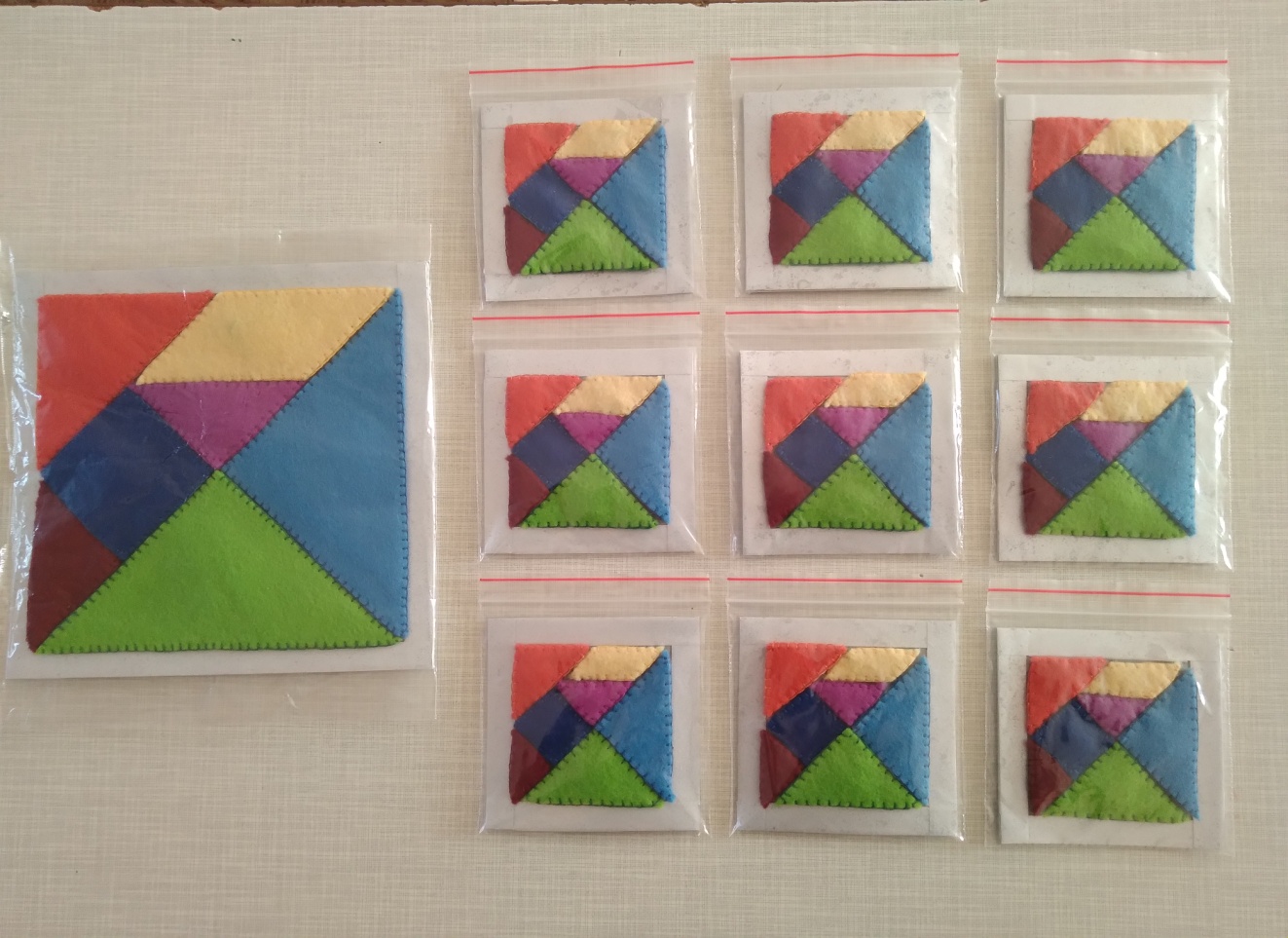 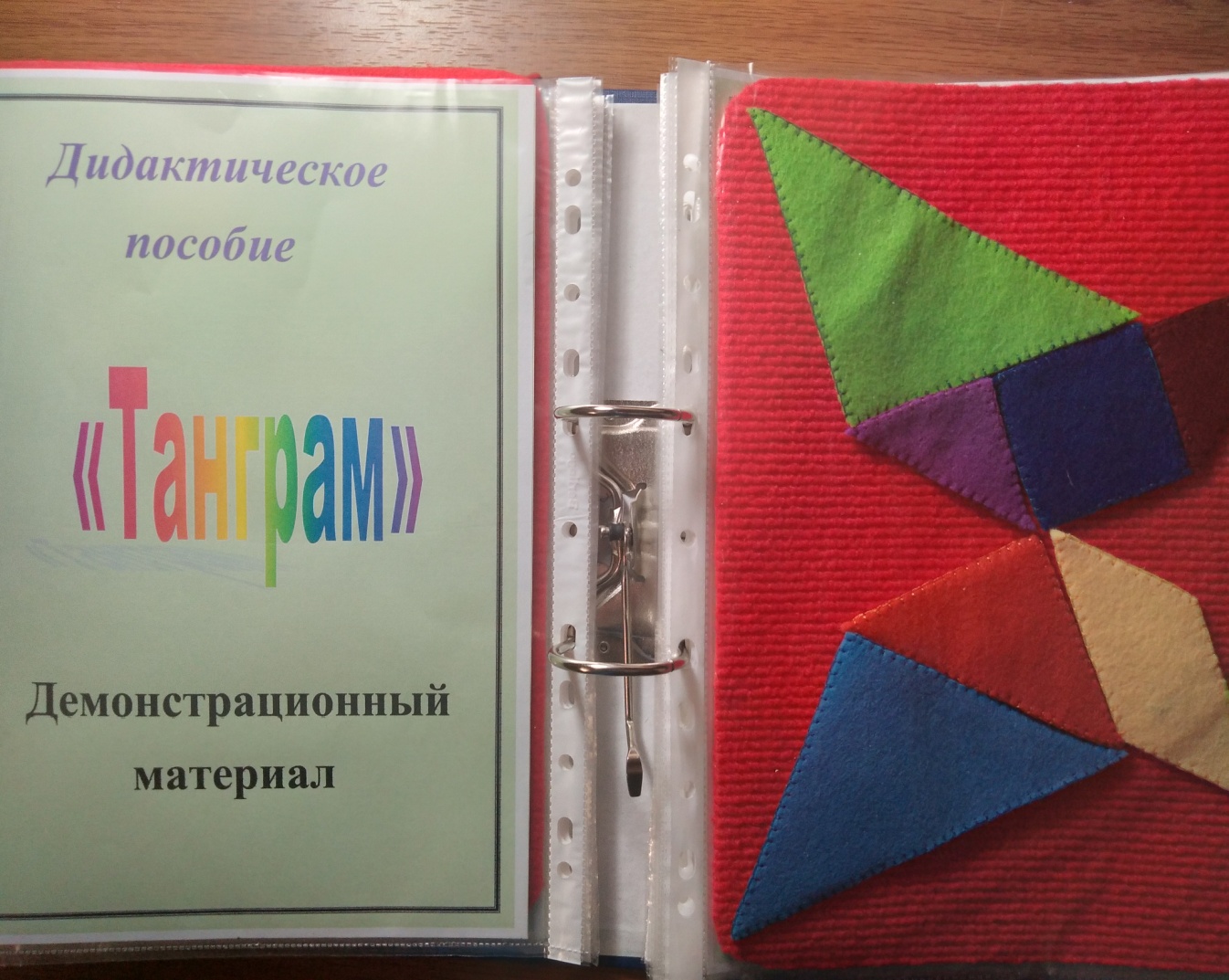 Дидактическоепособие               СХЕМЫк лексической теме «Животные и птицы»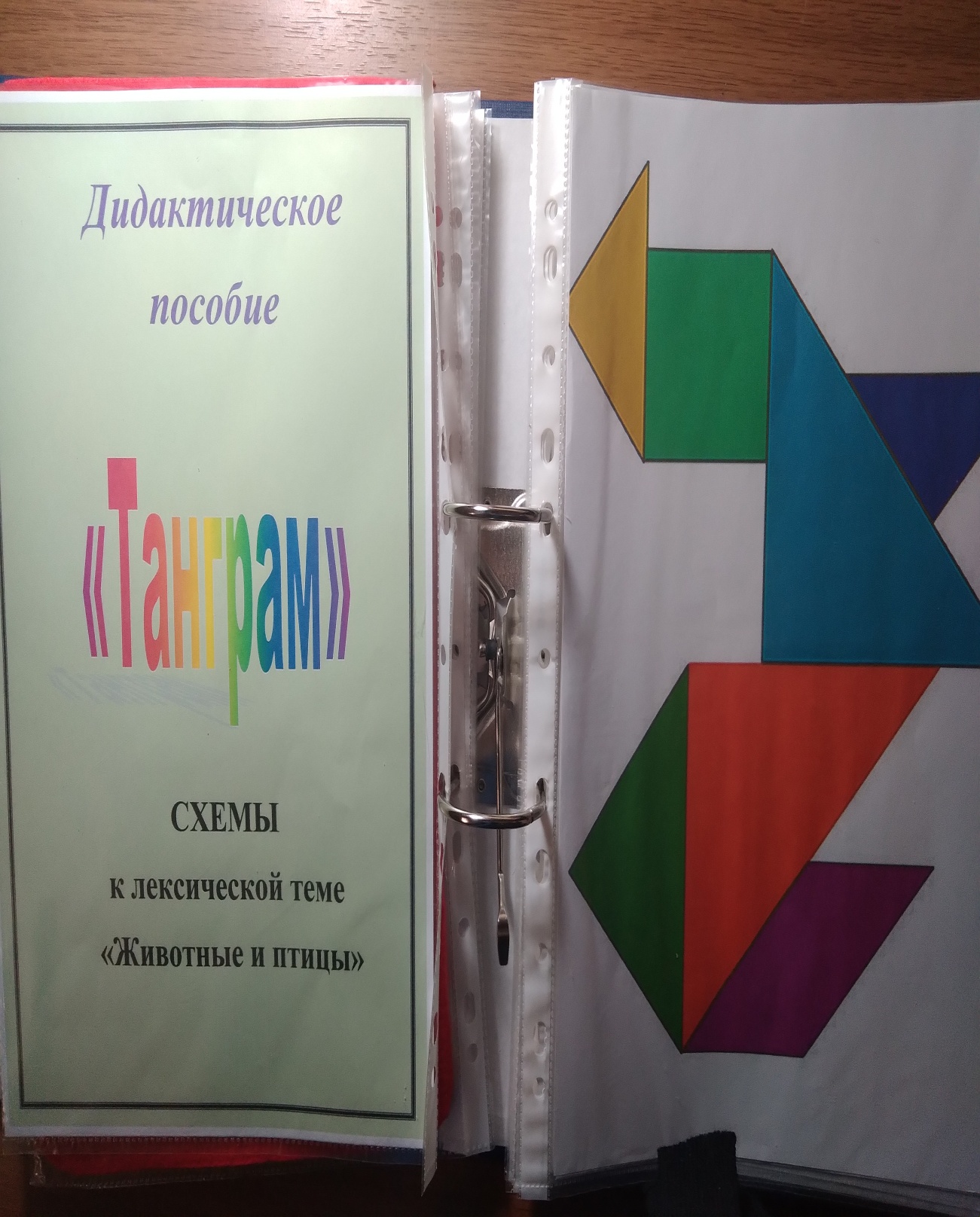 